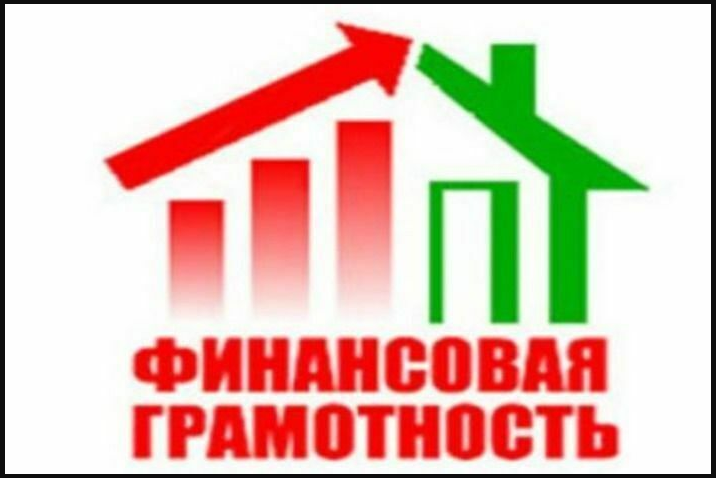 ИНФОРМАЦИОННЫЙ  ЧАС         Финансовое просвещение – актуальная задача современного общества. Незнание  основ  финансовых  знаний  делает  человека   уязвимым  в   сфере финансовой     безопасности.     Проблема    особенно    важна    в    связи    с нестабильным    экономическим    положением,   как  в  стране, так  и  в мире.-  Финансовая грамотность – необходимое  условие  социализации личности.        Жизнь  в  обществе   неразрывно   связана   с   денежными   потоками,   и финансовый  аспект  затрагивает  практически  все сферы жизнедеятельности современного человека.  - Финансовая грамотность  даёт  возможность управлять своим финансовым благополучием.  - Финансовая грамотность очень важна для современного человека, она является одним из главных условий повышения уровня жизни, как граждан, так и всей страны. Отсутствие элементарных финансовых знаний и навыков ограничивает возможности людей по принятию правильных решений для обеспечения своего финансового благополучия  -  Финансовая грамотность – это знания и практические умения, позволяющие принимать разумные решения в различных областях управления личными и семейными финансами для повышения уровня потребления (уровня жизни). Сейчас  дети, начиная с начальных классов, постоянно сталкиваются с деньгами, которые им дают родители на карманные расходы, но дети не владеют знаниями о том, как экономно их тратить          Подростковый возраст – отличное время, чтобы научиться отвечать за личный бюджет. Без понимания важных основ финансовой грамотности невозможно добиться материального благополучия и денежной стабильности. Чтобы считаться финансово  грамотным, нужно разбираться в основных финансовых понятиях, управлять финансами: вести бюджет, планировать траты, накапливать сбережения и по возможности избегать долгов.                                                                                                                                            Дети должны понимать природу и функцию денег, уметь правильно распоряжаться личными финансами, планировать свои финансовые цели, разбираться в различных финансовых продуктах и услугах, принимать обоснованные финансовые решения и нести за это ответственность. -  Финансовая грамотность – это особое качество человека, которое формируется с самого малого возраста и показывает умение самостоятельно зарабатывать деньги и грамотно ими управлять. Человек, знающий с детства цену деньгам и способы их заработка с большой вероятностью во взрослой жизни станет успешным человеком.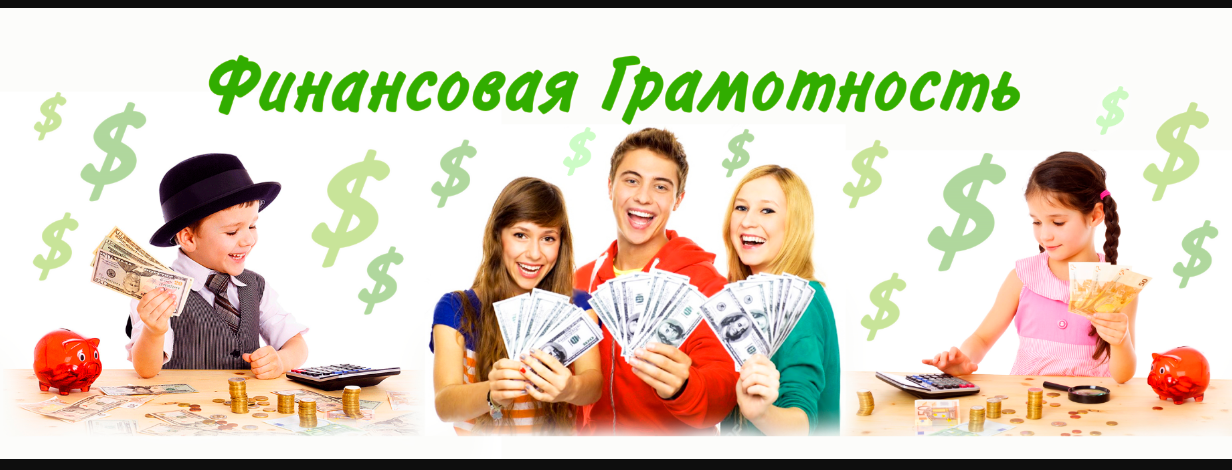                        МБУ «Атаманская  поселенческая библиотека»                                     Директор  Литвиненко  В.С.                                                     Июнь 2023г.